Видеоролики для информационной кампании «Не говори»Ссылка: https://disk.yandex.ru/d/CK-zFN98eqIR_A QR- код: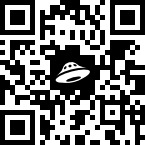 